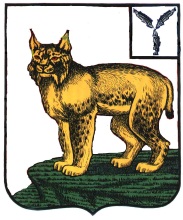 АДМИНИСТРАЦИЯТУРКОВСКОГО МУНИЦИПАЛЬНОГО РАЙОНАСАРАТОВСКОЙ ОБЛАСТИПОСТАНОВЛЕНИЕОт 05.05.2017 г. № 178Об утверждении перечня муниципального имуществаТурковского муниципального района, свободногоот прав третьих лиц (за исключением имущественныхправ субъектов малого и среднего предпринимательства)В соответствии с Федеральным законом от 24 июля 2007 года № 209-ФЗ «О развитии малого и среднего предпринимательства в Российской Федерации», Правилами формирования, ведения и обязательного опубликования перечня муниципального имущества Турковского муниципального района, свободного от прав третьих лиц (за исключением имущественных прав субъектов малого и среднего предпринимательства), предусмотренного частью 4 статьи 18 Федерального закона «О развитии малого и среднего предпринимательства в Российской Федерации», утвержденными постановлением администрации Турковского муниципального района от 28 февраля 2017 года № 62 «Об имущественной поддержке субъектов малого и среднего предпринимательства при предоставлении муниципального имущества», Уставом Турковского муниципального района администрация Турковского муниципального района ПОСТАНОВЛЯЕТ:1. Утвердить перечень муниципального имущества Турковского муниципального района, свободного от прав третьих лиц (за исключением имущественных прав субъектов малого и среднего предпринимательства) согласно приложению.2. Разместить настоящее постановление на официальном сайте администрации Турковского муниципального района (http://www.turki.sarmo.ru), опубликовать настоящее постановление в районной газете «Пульс».3. Контроль за исполнением настоящего постановления возложить на заместителя главы Турковского муниципального района – начальника финансового управления администрации муниципального района Губину В.В.Глава Турковскогомуниципального района						А.В. НикитинПриложениек постановлению администрацииТурковского муниципального районаСаратовской областиот 05 мая 2017 года № 178Переченьмуниципального имущества Турковского муниципального района, свободного от прав третьих лиц(за исключением имущественных прав субъектов малого и среднего предпринимательства)№ п/пВид имуществаНаименование имуществаАдрес (местоположение)Площадь, кв.мКадастровый номер1недвижимоеНежилое одноэтажное здание с гаражомСаратовская область, р.п. Турки, ул. Элеваторная, дом 23 (рег. Палата)277,064:35:350601:192недвижимоеЗемельный участокСаратовская область, Турковский район, примерно в 10600 м северо-западнее  с. Студенка150000,064:35:060114:593недвижимоеЗемельный участокСаратовская область, Турковский район, примерно в 10700 м северо-западнее с. Студенка132000,064:35:060114:60